Министерство здравоохранения  Российской Федерации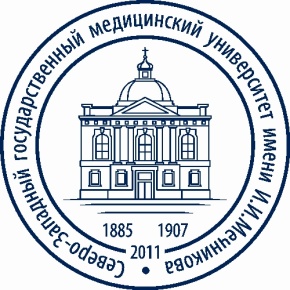 Федеральное государственное бюджетное образовательное учреждениевысшего  образования "Северо-Западный государственный медицинский университет имени И.И. Мечникова"Министерства здравоохранения  Российской Федерации(ФГБОУ ВО СЗГМУ им. И.И. Мечникова Минздрава России)ПРОТОКОЛ № АК –14–11–110ЗАСЕДАНИЯ  АТТЕСТАЦИОННОЙ КОМИССИИпо допуску  к осуществлению медицинской / фармацевтической деятельности«14» ноября  2019 года  	Список результатов аттестационных испытаний:№Фамилия, имя, отчествоРезультаты аттестацииСрок аттестацииПримечаниеАркунова Дарья Евгеньевна Аттестована5 летБабина Ульяна Федоровна Аттестована5 летБараш Наталия Андреевна Аттестована5 летВасильченко Марина ГеннадьевнаАттестована5 летГребенкина Маргарита ВасильевнаАттестован5летДенисова Анна Андреевна  Аттестована5 летЖуковец  Игорь ЮрьевичАттестован5 летЗахарова Мария ОлеговнаАттестована5 летИванова Мария АлексеевнаАттестован5 летКаньшина Анна ВалерьевнаАттестована5 летКатыхина Валентина Валерьевна Аттестована5 летКочкина Татьяна Андреевна Аттестована5 летКустов Петр ВладимировичАттестован5 летКрасноярова Ксения СергеевнаАттестована5 летЛаврентьева Елена АлександровнаАттестована5 летЛяшенко Анастасия Сергеевна Аттестована5 летНагайченко Юлия Игоревна Аттестована5 летОвакимян  Рафик МушеговичАттестован5 летОзерова Екатерина Дмитриевна Аттестована5 летПетрова Екатерина Константиновна Аттестована5 летПотапенкова Анастасия АлександровнаАттестована5 летТалайко Валерия Юрьевна Аттестована5 летТерентьева Ольга Андреевна Аттестована5 летТюрина Яна Александровна Аттестована5 летШамсутдинова Эльвина Зинуровна Аттестована5 летЯбурова Ульяна Сергеевна Аттестована5 лет